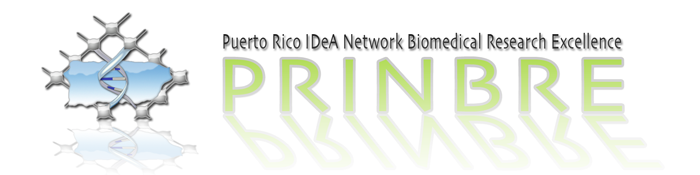 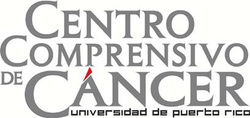 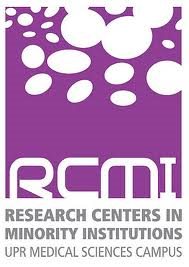 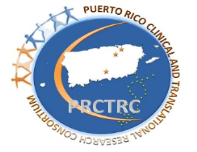 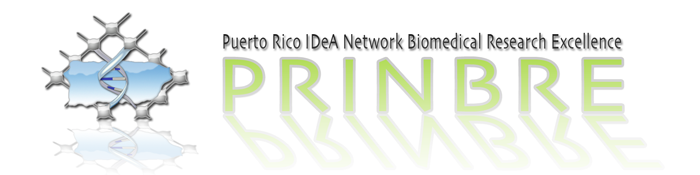 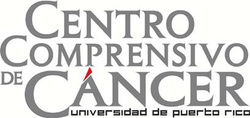 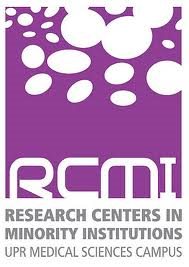 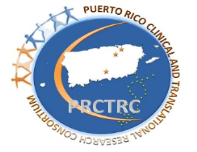 Puerto Rico Omic (PROMIC)Application FormTo request our services, please send the completed Application Form with the required documents to: Incomplete applications will not be evaluated.Evaluation process for this application can take between 2 to 3 working days.Request for PROMIC Service (s) Contact Information - Principal Investigator or Contact PersonStudy DescriptionPlease indicate information regarding the research protocol from the biological samples was collected. Biological Samples DescriptionsInvestigator’s ResponsibilitiesAcknowledgements of Support: Each publication, press release or other document that results from NIH grant support and disclaimer such as: The project was supported by the Puerto Rico Omics Center (PROMIC) at the University of Puerto Rico Comprehensive Cancer Center and by NIH awards: RCMI: U54 MD007600, PRCTRC: U54 MD007587, PRIMBRE: P20 G103475, MBRS SCORE: SC1 HL123911.The PROMIC is committed in providing each study the best possible service.  I,     , agree to fulfill the Investigator’s responsibilities and submit the information requested by PROMIC. Please provide an electronic signature. Date submitted (mm/dd/yyyy):      Please select which service(s) you want to receive. (Select all that apply)Please select which service(s) you want to receive. (Select all that apply)Please select which service(s) you want to receive. (Select all that apply)Please select which service(s) you want to receive. (Select all that apply)Puerto Rico Omic CenterPuerto Rico Omic CenterPuerto Rico Omic CenterPuerto Rico Omic CenterDNA extraction and QCQuantitative PCR (QuantStudio6)Specify:      RNA extraction, cDNA template preparation, and QCDroplet digital PCR (BioRad QX200)Specify:      Library preparation for sequencing and templates preparationBioinformatics analyses Specify:      DNA/RNA sequencing reactions Specify:       Illumina Platform     Ion Torrent PlatformProteomic AssaysSpecify:      Affymetrix Microarrays Specify:      Metabolomics Specify:      iScan BeadArraysSpecify:      Other, Specify:      First Name:Last Name:Degree: Current Position:Institution: School: Department:  Program: Email: Telephone:Full title of the study: Research Areas: Cardiovascular            HIVResearch Areas: Cancer NeuroscienceResearch Areas: Other, specify:       Other, specify:      IRB/IACUC Number: IRB/IACUC Expiration Date (mm/dd/yyyy):Institutional Biosafety Committee (IBC) Expiration Date (mm/dd/yyyy):Please provide a brief study description:Please provide a brief study description:Please provide a brief study description:Please provide information related to the biological samples that will be used through the PROMIC.Please provide information related to the biological samples that will be used through the PROMIC.Type of biological sample:Type of organism:Number of biological samples:Number of runs per biological samples: